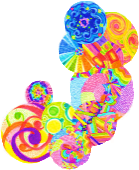 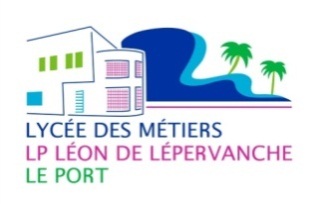 Voici d’une part quelques textes officiels sur le dispositif TUTORAT :                     et d’autre part quelques ressources livresques :BAUDRIT A. : Le tutorat : une solution pour les élèves à risque ? Bruxelles : DE BOEK, 2010EL KAAOUACHI HAYAT : Tutorat contre décrochage. Cahiers pédagogiques Déc 2012GIORDAN A,  SALTET J. Apprendre à apprendre Librio 2011KAEPPELIN P. : L’écoute, mieux écouter pour mieux communiquer, ESF éditeur, 1996MUCCHIELLI R. : L’entretien de face à face dans la relation d’aide, ESF éditeur, 1991ROGERS C. : Le développement de la personne, Dunod, 1966ROSENBERG M.B. : La communication non violente au quotidien, Jouvence éditions, 2003 EMERY M. : Les motivations document internet PDF,2003VERGNAUD J.M, DE PIANELLI A. : conduire un entretien, les éditions d’organisation, 1990  GRANGE A, PAGES H. : Elèves décrocheurs raccrocheurs. Ressources électronique. CRDP des Pays de Loire 2009GROUSSIN T. : Le développement et les besoins humains fondamentaux selon Manfred Max-Neef. document internet PDF TEXTES OFFICIELS 
            EN VIGUEUR au 09/04/15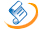 POUR ALLER PLUS LOIN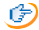 Circulaire n° 2010-011 du 29 janvier 2010 : le tutorat au lycée (pdf 76 Ko) ;les enseignants, professeurs-documentalistes inclus, et les conseillers principaux d'éducation assurant le tutorat bénéficient d'une rémunération spécifique :décret n° 2010-1065 du 8 septembre 2010 modifié instituant une indemnité pour fonctions d'intérêt collectif ;circulaire n° 2010-243 du 9 novembre 2010 : indemnité pour fonctions d'intérêt collectif (pdf 73 Ko).Présentation institutionnelle Le tutorat au lycée, dans la brochure consacrée à la réforme du lycée, site du ministère de l'éducation nationale, de l'enseignement supérieur et de la recherche (pdf 60 Ko) ;des exemples académiques de mise en place de tutorats :tutorat adultes-élèves, sur le site d'un lycée de l'académie de Versailles ;"Accompagner les élèves décrocheurs :mettre en œuvre et évaluer un dispositif de tutorat éducatif", académie de Rouen ;un exemple universitaire de tutorat élève-étudiant au département d'histoire de l'université de Paris 8.